      DEKLARACJA  Nr……………….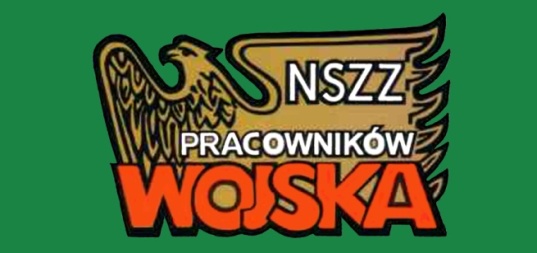 Deklaruję przynależność do NSZZ  Pracowników Wojska przy ( nazwa zakładu pracy)…………………………………………………………………………………………………..Nazwisko…………………………………………… Imię……………………………………… data urodzenia…………………..Adres zamieszkania……………………………………………………………………………………………………………………Dane  do kontaktu (tel do pracy, prywatny, email)……………………………………………………………………………………………………………………………………………Niniejszym zobowiązuję się do regularnego opłacania składek związkowych w wysokości zgodnej z uchwałą Krajowego Zjazdu NSZZ PW, przestrzegania Statutu NSZZ PW i wykonywania uchwał władz związkowych.Wyrażam zgodę na przetwarzanie moich danych osobowych zgodnie z ustawą o ochronie danych osobowych z dnia 29.08.1997r. (Dz.U.         Nr 133 poz.883) wyłącznie dla wewnętrznych potrzeb NSZZ Pracowników Wojska.   	……………………………………							………………………………………	  	(data)								                    (podpis)							Decyzja o przyjęciu do  NSZZ PW	Zarząd Zakładowy / Międzyzakładowy / NSZZ PW ……………………………………………………………….										( nazwa  organizacji związkowej)Uchwałą  Nr ………  z dnia ……………. postanawia  o przyjęciu / nie przyjęciu /1 Kol. ……………………………………    do NSZZ Pracowników Wojska oraz zalicza dotychczasowy staż związkowy ……………….. lat2.                                                                                		 Za Zarząd :								  		……………………………										          (przewodniczący)niepotrzebne skreślićzsumować wszystkie lata przynależności związkowej zgodnie z § 20 Statutu NSZZ PW.______________________________________________________________________________________________________________________________________________Wniosek do księgowości                           Nazwisko i Imię ………………………………………………						    Zatrudniony w ……………………………………………………………..Proszę o potrącanie z mojego wynagrodzenia składki członkowskiej na rzecz NSZZ PW przy………………………………W wysokości zgodnej z informacją przekazaną księgowości przez ZZ/MOZ NSZZ PW.	…………………………..							………………………………..                  	 	 (data) 									       (podpis)